Приложение 4г. Заполярный. Торцы домов, выходящих на игровую площадку ул. Карла Маркса, д. 7, 9, 11Выполнил ____________________________________Телефон_______________________Место учебы (работы) ________________________________________________________класс(курс) __________________________________________________________________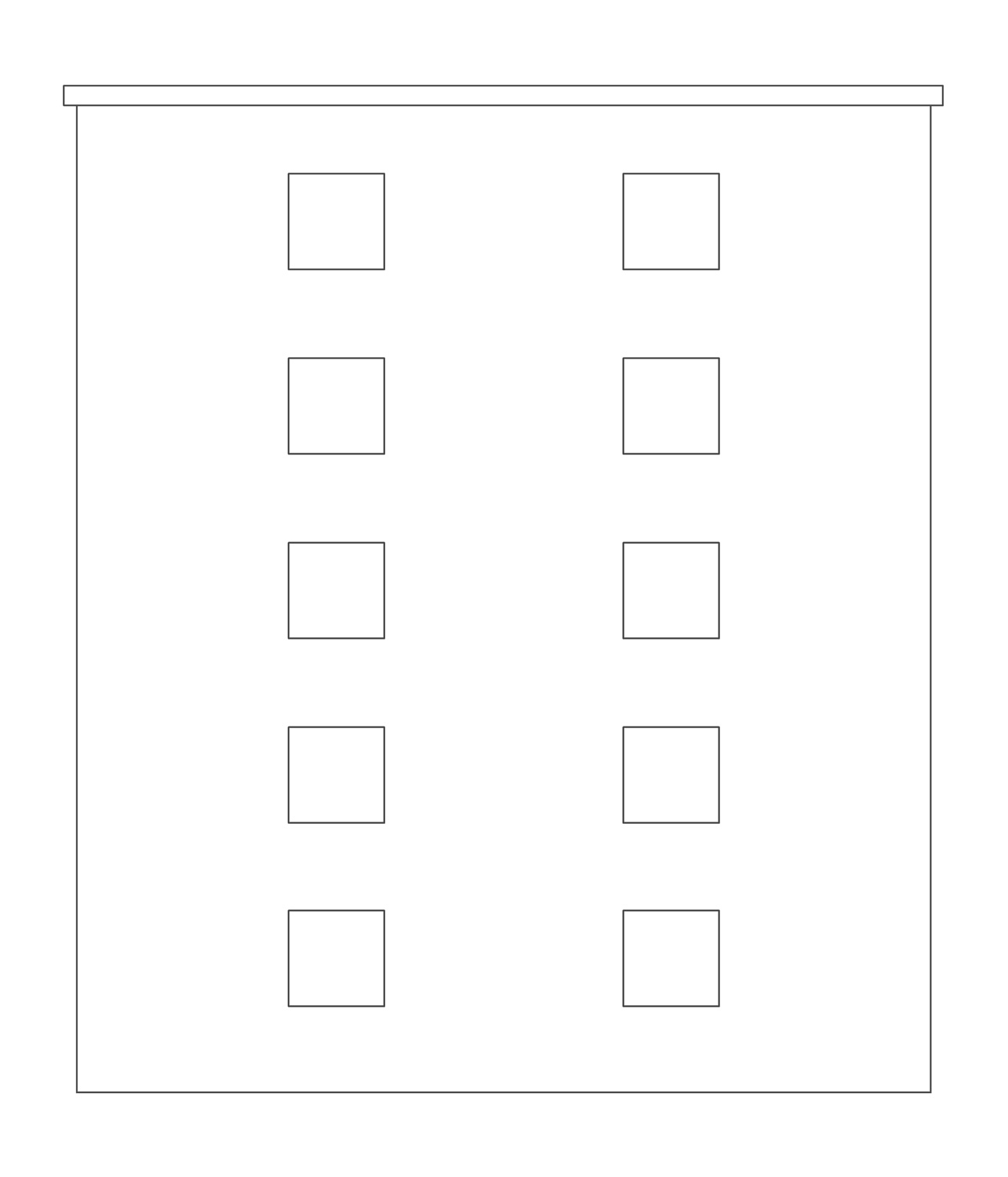 